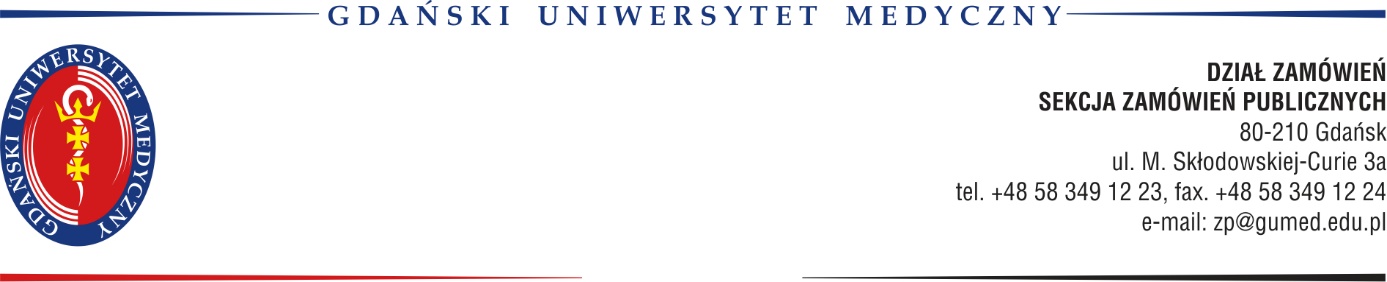 ZP/70/2019                   							         Gdańsk, dnia 29.08.2019r.Zawiadomienie o wyborze ofert  (art. 92 ustawy z dnia 29 stycznia 2004 r. -Prawo Zamówień Publicznych Dz. U. z 2018 r. poz. 1986 ze zm.)Gdański Uniwersytet Medyczny, jako Zamawiający w postępowaniu nr ZP/70/2019 prowadzonym w trybie przetargu nieograniczonego na dostawę sprzętu komputerowego o dużej mocy obliczeniowej i pojemności przechowywania danych wraz z zasilaczami w ramach funkcjonowania laserowej mikrodysekcji,  zawiadamia, że w terminie składania ofert tj. do dnia 23.08.2019r. wpłynęły 2 ofertyOferta 1 – Axel Computer Sp. z o.o. ul.Chodowieckiego 5, 80-208 Gdańskcena – 49,49 pkt Okres gwarancji – 20 pktTermin realizacji – 10 pktRazem 79,49 pktOferta 2 – Crocom Computer Systems W.Bojarski Z.Czerniak sp.j. ul.Do Studzienki 16A, 80-227 Gdańskcena – 60 pkt Okres gwarancji – 20 pktTermin wykonania – 20 pktRazem 100 pktWybrano ofertę:Oferta 2 – Crocom Computer Systems W.Bojarski Z.Czerniak sp.j. ul.Do Studzienki 16A, 80-227 GdańskUzasadnienie wyboru:Wybrano ofertę najkorzystniejszą na podstawie kryteriów określonych w SIWZ.									Kanclerz 									   /-/                                                                                                                                                  mgr Marek Langowski 